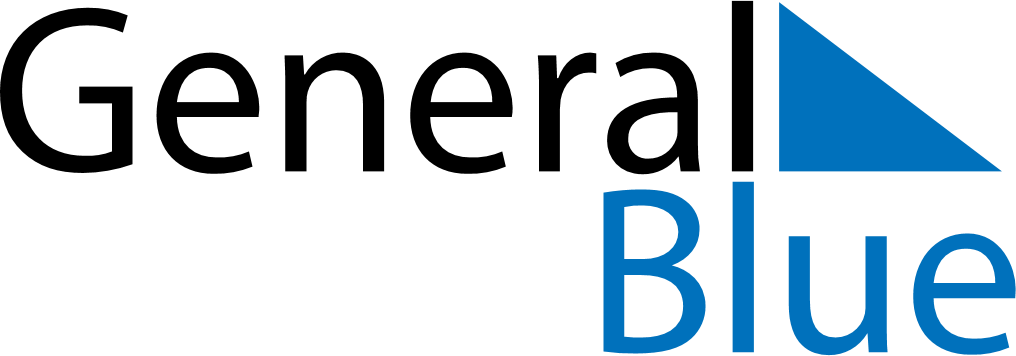 June 2055June 2055June 2055June 2055June 2055SundayMondayTuesdayWednesdayThursdayFridaySaturday123456789101112131415161718192021222324252627282930